Questionnaire Aidant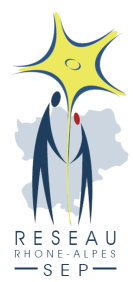 Ce questionnaire a pour objectifs de nous aider à mieux vous connaître, à mieux comprendre vos attentes envers la sophrologie afin de répondre au mieux à votre demande.  Il n’y a donc pas de bonnes ou de mauvaises réponses. Que faîtes-vous régulièrement pour passer un moment agréable, pour votre bien-être physique et/ou psychologique ?  (loisirs, soin du corps, sports, partager un moment avec des ami(e)s/de la famille, faire des projets professionnels/personnels, s’inscrire à une activité, se remémorer des souvenirs agréables, acheter quelque chose qui vous fait plaisir, faire un bon repas…etc.)Avez-vous l’habitude de prendre du temps pour prendre soin de votre corps ?Oui		NonSi oui, que faîtes-vous pour cela ?Si non, pouvez-vous dire pourquoi ?Parlez-vous facilement de la maladie de votre proche ?Oui		Non		Ne sais pas     Lorsque vous le faites, qu’avez-vous besoin d’exprimer (votre stress, vos inquiétudes, la prise en charge médicale et paramédicale,  les efforts quotidien que cela vous demande…etc.) ?Si vous n’avez pas l’habitude de parler de la maladie, pouvez-vous dire pourquoi ? (« je n’en ressens pas le besoin », « on m’a appris à garder les choses pour moi », « j’ai des difficultés à m’exprimer à ce sujet même si j’aimerais parfois le faire », « je ne veux pas en parler avec mon proche malade pour ne pas lui rajouter du souci », « il n’y a rien à en dire », « je ne sais pas à qui en parler », « on ne me comprendrait pas », « ça n’est pas moi qui suis malade »…etc.)Comment pourriez-vous définir votre rapport à la maladie de votre proche (plusieurs réponses possibles) ? J’apporte autant de soutien que possible à mon proche Je ne parle jamais de la maladie avec mon proche Je participe aux rendez-vous médicaux et suis présent(e) à l’hôpitalJ’ai souvent du mal à comprendre les symptômes de la maladie de mon procheJe suis toujours fatigué(e) et/ou stressé(e) depuis que cette maladie est làJe participe aux journées d’informations sur la maladieJ’ai réorganisé mon quotidien pour être plus présent et assurer les tâches que mon proche ne peut plus faireJ’essai(e) de me renseigner sur les nouveaux traitements, les choses que mon proche peut faire pour améliorer sa maladie  Je n’ai rien changé dans mon comportement et mes attitudes vis-à-vis de mon procheJe culpabilise de prendre du temps pour moi surtout si c’est pour faire quelque chose que mon proche ne peut plus faireJe suis inquiet(e) au sujet de l’avenirJ’ai parfois l’impression que mon proche n’est plus vraiment la personne que j’ai connuJ’incite mon proche à faire des projets, à aller de l’avantJe m’investis dans des associations de patients atteints de sclérose en plaquesAutre (précisez) : Parlez-vous souvent de ce que vous ressentez, de vos émotions ?Jamais		Rarement		Quelquefois		SouventTrès souventSi vous n’avez pas l’habitude d’exprimer vos émotions, pouvez-vous dire pourquoi ? (« je n’en ressens pas le besoin », « on m’a appris à garder les émotions pour moi », « j’ai des difficultés à les exprimer devant quelqu’un même si j’aimerais parfois le faire », « j’ai peur d’embêter les autres », « je préfère avoir des émotions quand je suis seul(e) et que personne ne me regarde », « je ne sais pas à qui les exprimer », « je pourrais paraitre faible »…etc.)Vous sentez-vous perturbé dans votre sommeil ?Jamais		Rarement		Quelquefois		SouventTrès souvent	En permanenceDiriez-vous que vous êtes quelqu’un qui sait se reposer ?Oui		Non		Ne sais pasPourquoi ?Ressentez-vous des symptômes liés au stress ?Oui		Non		Si oui, lesquels (plusieurs réponses possibles) ?Contractions musculaires	  Douleurs dans la poitrine        Troubles du sommeilDiarrhée		Envies d’uriner très fréquentes	       Démangeaisons Trouble de la concentration	Mal de tête	                    Mal de ventre 	Autres (précisez) : Avez-vous déjà pratiqué la sophrologie ou des disciplines apparentées (yoga, qi gong, tai chi chuan, mindfulness…etc.)Oui			Non	Si oui, quel(s) effet(s) aviez-vous ressenti ?Pratiquez-vous la sophrologie aujourd’hui ?Oui			Non	 Si vous étiez pris dans le parcours de 12 séances proposés par le Réseau SEP, vous sentez vous capable de vous rendre disponible pour cette activité malgré les contraintes des horaires et de fréquence ?Oui			Non	 Quels sont les horaires et journées (en semaine et les week-ends) où vous êtes retenus par des obligations (travail, loisirs ou personnelles) ? Merci de votre participation